Отчет о проведении   театрализованного представления                     с элементами игры                                                                                           «В гостях у С. Я. Маршака»                                                                                 (в рамках международной акции«V День поэзии С.Я. Маршака в детских библиотеках»)27 октября  2017 года  в рамках международной акции «V День поэзии С.Я. Маршака в детских библиотеках» главным библиотекарем Детского отдела МКУК ЦБ  Т. В. Васильевой  на базе МБОУ «СОШ № 2» во 2 «Б» классе было подготовлено  и проведено театрализованное представление  с элементами игры «В гостях у Самуила Яковлевича Маршака», в котором  принимали участие не только дети, но и их родители.    Перед библиотекарем стояли следующие задачи:                                               Цель: Вызвать интерес к творчеству С.Я.МАРШАКА.                                                                                 Задачи:Обобщить знания детей о писателе, его произведениях.Продолжать учить детей заучивать наизусть стихотворения, отгадывать загадки.Закреплять у детей навыки выразительного чтения стихотворений.Развивать артистические способности детей.Воспитывать интерес к литературе, желание знакомиться с творчеством Маршака.Развивать память, внимание, мышление.В начале представления  ведущая познакомила ребят с биографией и творчеством   знаменитого детского поэта. Затем перед собравшимися выступили   ребята и  предложили присутствующим угадать,  из каких произведений  прочитаны строки. Далее  Татьяна Васильевна загадывали загадки детям и  родителям.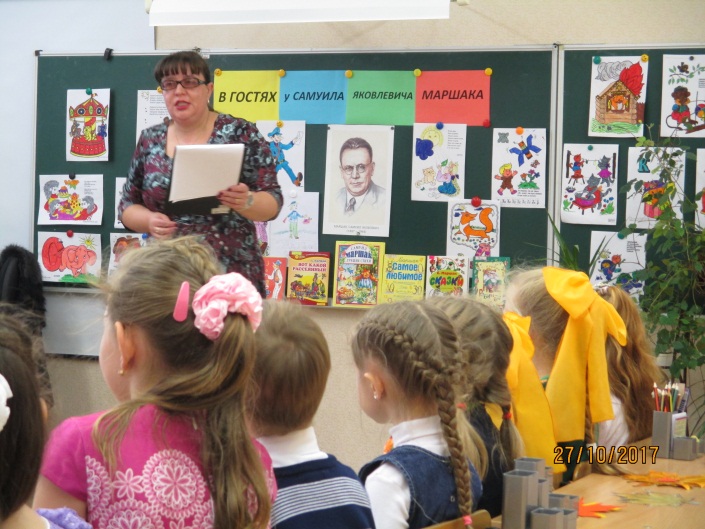 Потом   ребята  зачитывали  стихи про каждую из букв алфавита,  а так на  дворе  осень,  то прочитали  стихи С. Маршака  об  осени, дружным коллективом исполнили песню «Листик – листопад», станцевали  танец  под песню «Калинка – малинка».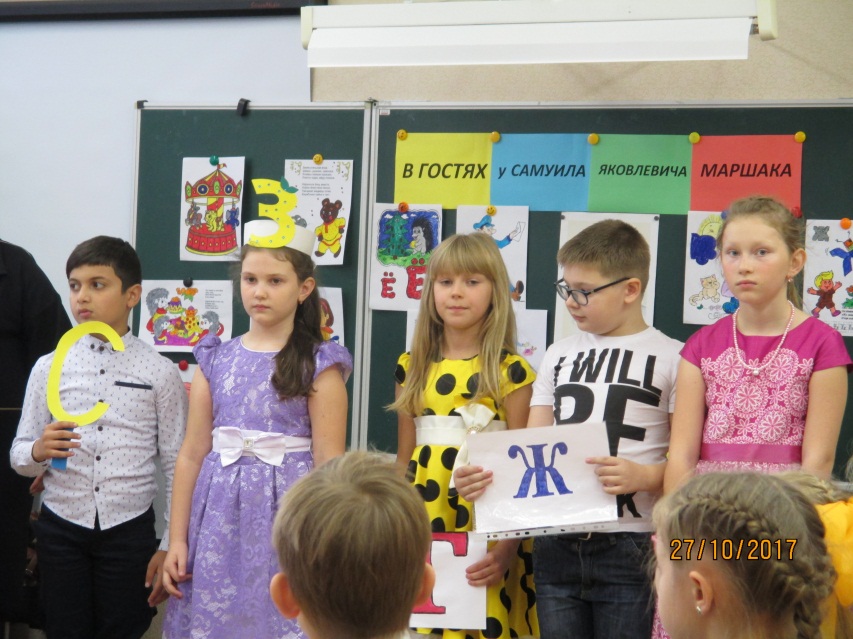 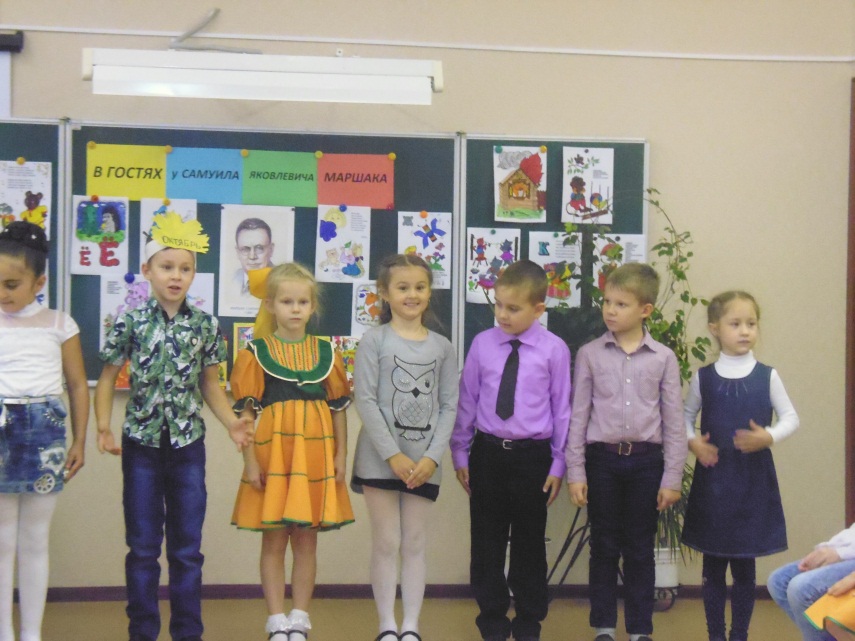 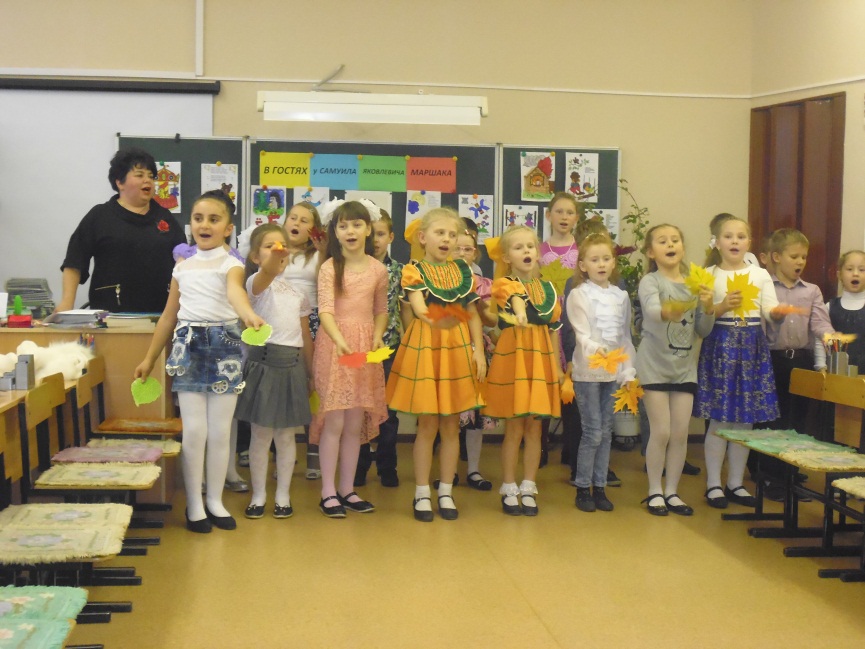 Пока дети присели отдохнуть,  была проведена  игра с родителями «Я начну, а вы продолжите», где нужно было вспомнить строки из стихов знаменитого поэта. Затем   дети превратились в «сыщиков» и угадывали героя по словесному портрету,  не забыв  назвать произведение. Также с  удовольствием все зрители посмотрели инсценировку стихотворения «Котята»,  исправили ошибки в названиях произведений Самуила Яковлевича.  А  затем  попросили  родителей  прочитать их самые любимые стихи Маршака. В конкурсе приняли участие и мамы, и бабушки. С каким удовольствием ребята слушали выразительное чтение своих  любимых взрослых!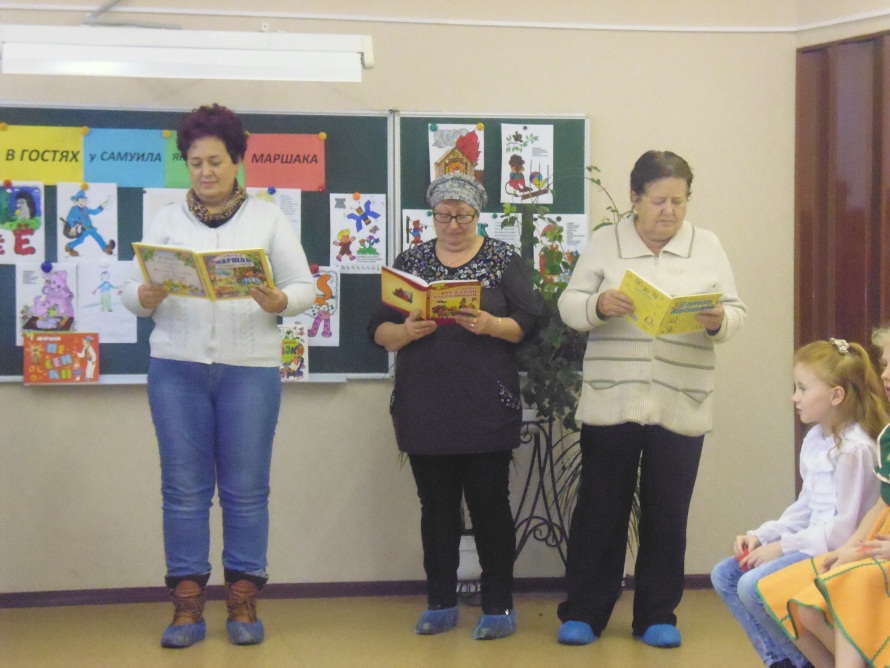 Не обошлось и без импровизации.  Девчонки и мальчишки     инсценировали песню «О мальчишках  и девчонках» на стихи поэта. Как же задорно и  весело они отплясывали!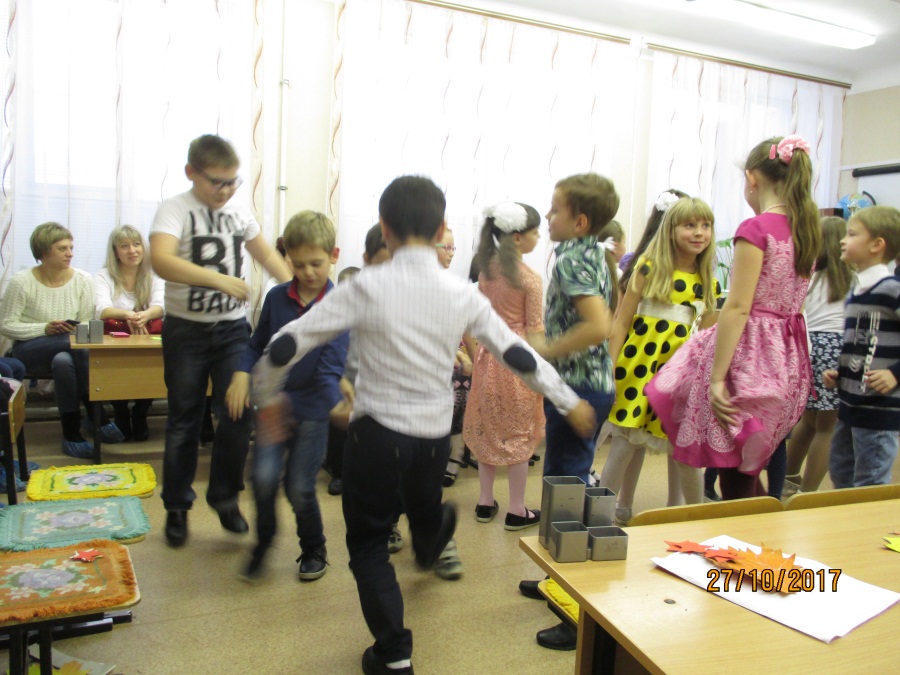   Мероприятие  подошло к концу. Все ребята получили небольшие подарки, а самым активным  детям  и их родителям были вручены благодарности и грамоты.  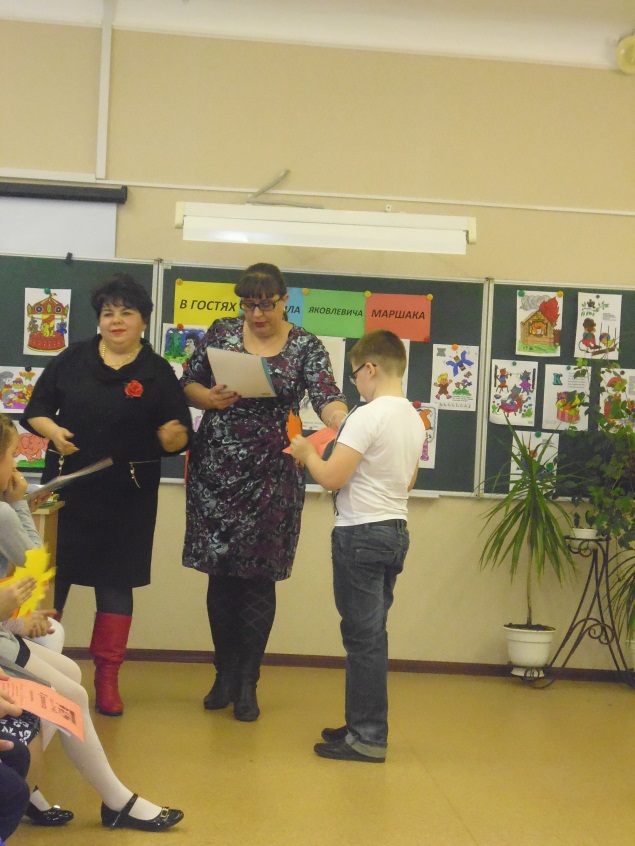 Мероприятие всем очень понравилось. Не только дети, но и старшее поколение узнали  много нового и интересного о  детском писателе и сделали для себя вывод: «Читать надо больше!» 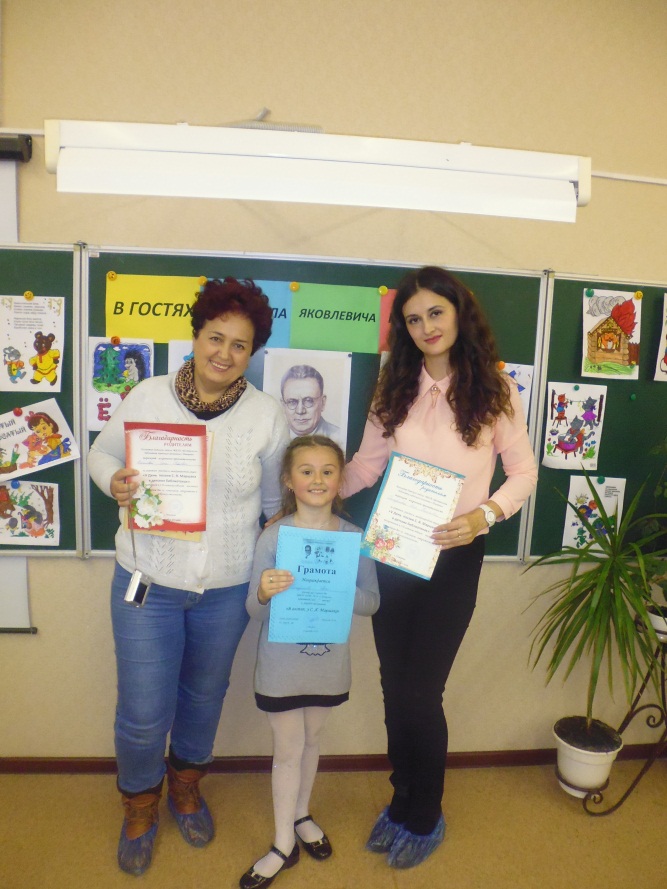 